Муниципальное автономное дошкольное образовательное учреждение Центр Развития Ребенка - детский сад "Звездный"города Баймак Республики Башкортостан«7 7лет Победы в Великой Отечественной войне»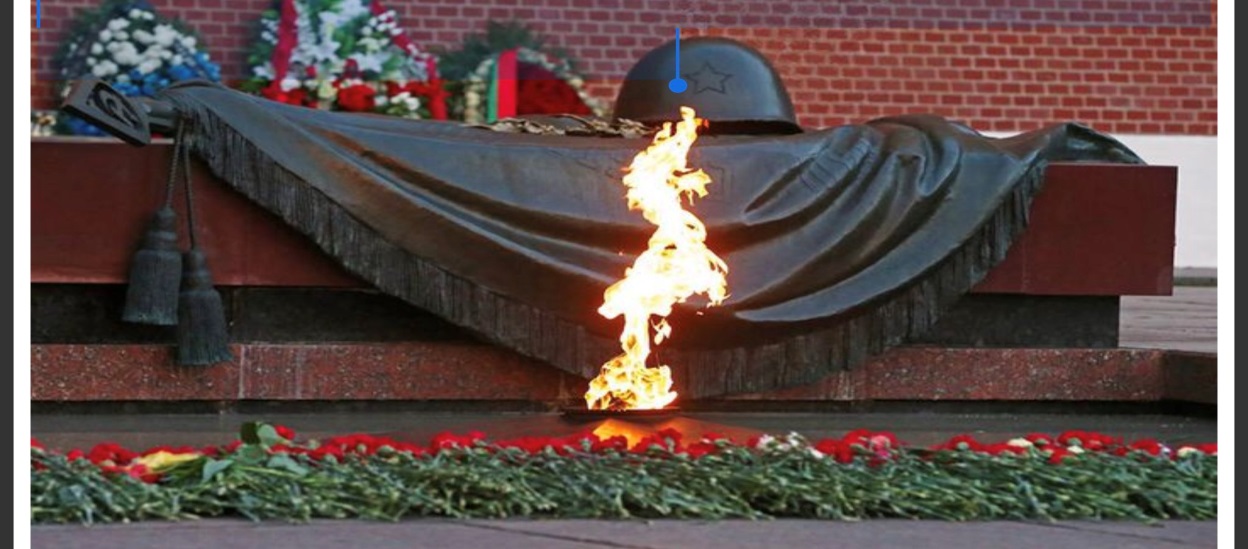      Рахматуллина Венера ЮлдыбаевнаМАДОУ ЦРР-д/с "Звездный"воспитатель высшей категорииг. Баймак-2022г.      Аннотация:   В 2022 году исполняется знаменательная дата -77-летие Победы в Великой Отечественной войне.   Патриотическое воспитание подрастающего поколения всегда являлось одной из важнейших задач современного общества. Детство-самая благодатная пора для привития чувства любви к Родине. Под патриотическим воспитанием понимается формирование у детей любви к своей Родине, а в будущем готовность ее защищать. Создание методической разработки "77-летие Победы в Великой Отечественной войне", направлено на воспитание у дошкольников чувство гордости за свой народ и уважение к ветеранам в Великой Отечественной войны.      Основная частьКонспект познавательного занятия "77 лет Победы в Великой Отечественной войне". Данная методическая разработка предназначена для воспитателей дошкольных учреждений и рассчитана на детей подготовительной к школе группы.   Методическая разработка состоит :1. Организационный момент.2. Стихотворение.3. Беседа об истории возникновения Великой Отечественной войны и Дне      Победы.4. Физ. минутка.5. Минута молчания.6. Подведение итогов.7. Стихотворение.8. Список используемой литературы.9. Приложения.Цель: формирование у детей  представлений о Великой Отечественной войне.
Задачи:- Расширять знания и представления детей о празднике Победы;- Продолжать знакомить детей с событиями Великой Отечественной войны;- Показать мужество и героизм людей в ходе Великой Отечественной войны;- Развивать восприятие произведений литературы, живописи, музыки;- Развивать чувство коллективизма;- Воспитывать чувство патриотизма, гордость за свою страну, уважения ветеранам Великой Отечественной войны.Материалы: фото и иллюстрации ВОВ, аудио музыка «Священная война»,  "Минута молчания".Ход занятия:Организационный момент. Вводное слово воспитателя.
Воспитатель (читает стихотворение):
День Победы - 9маяПраздник Мира в стране и весныВ этот день мы солдат вспоминаемНе вернувшихся в семьи с войны.В этот праздник мы чествуем дедовЗащищавших родную странуПодаривших народам ПобедуИ вернувшим нам мир и весну !Донъяны яҡтыртыпҠояшлы май киләЙөҙҙәрҙе балҡытыпУрамда май килә.Һәммәбеҙ һағыныпКөттөк май килеүен   Ин бөйөк Енеүҙе! Беседа об истории возникновения Великой Отечественной войны и   Дне Победы.
Воспитатель: 
-Ребята, к какому празднику готовится наша страна? Дети: -Ко Дню Победы.Воспитатель:-Да, 9 мая наш народ будет отмечать 77 лет Великой Победы.-Что это за праздник, кто объяснит?Дети: -9мая - это день Победы нашего народа над немецко - фашистскими захватчиками.
Воспитатель : -В этот день и радость и скорбь рядом.Радость - от Победы, скорбь и печаль - от воспоминаний о тех,  кто погиб на полях сражения.Есть события, над которыми время не властно, и чем дальше в прошлое уходят годы, тем яснее становится их величие. К таким событиям относится Великая Отечественная война.А сейчас я вам расскажу, как начиналась война. Звучит аудиозапись "Священная война" (муз. А. Александрова, сл. Лебедева- Кумача).Воспитатель продолжает рассказ под тихое звучание музыки: -Когда-то, давным-давно, когда ваши прабабушки и прадедушки были еще маленькими, на нашу страну рано утром 22 июня 1941 года напали злые враги – немецко-фашистские захватчики.Их главный руководитель – Гитлер собрал свою армию, вооружил её танками, самолётами, пулемётами и напал на нашу страну.Это была страшная война!Фашистcкая Германия хотела уничтожить весь наш народ и завоевать нашу страну.-Как вы думаете, зачем понадобилась наша страна фашистам?-Наша страна имеет огромные территории, много богатств. Они хотели все богатства вывести, а нас уничтожить или сделать рабами.Так как враг напал неожиданно и советский народ не был готов к войне, то поначалу фашисты захватили большую часть России, но  солдаты стояли до конца. Весь народ встал на защиту своей Родины. (изображение )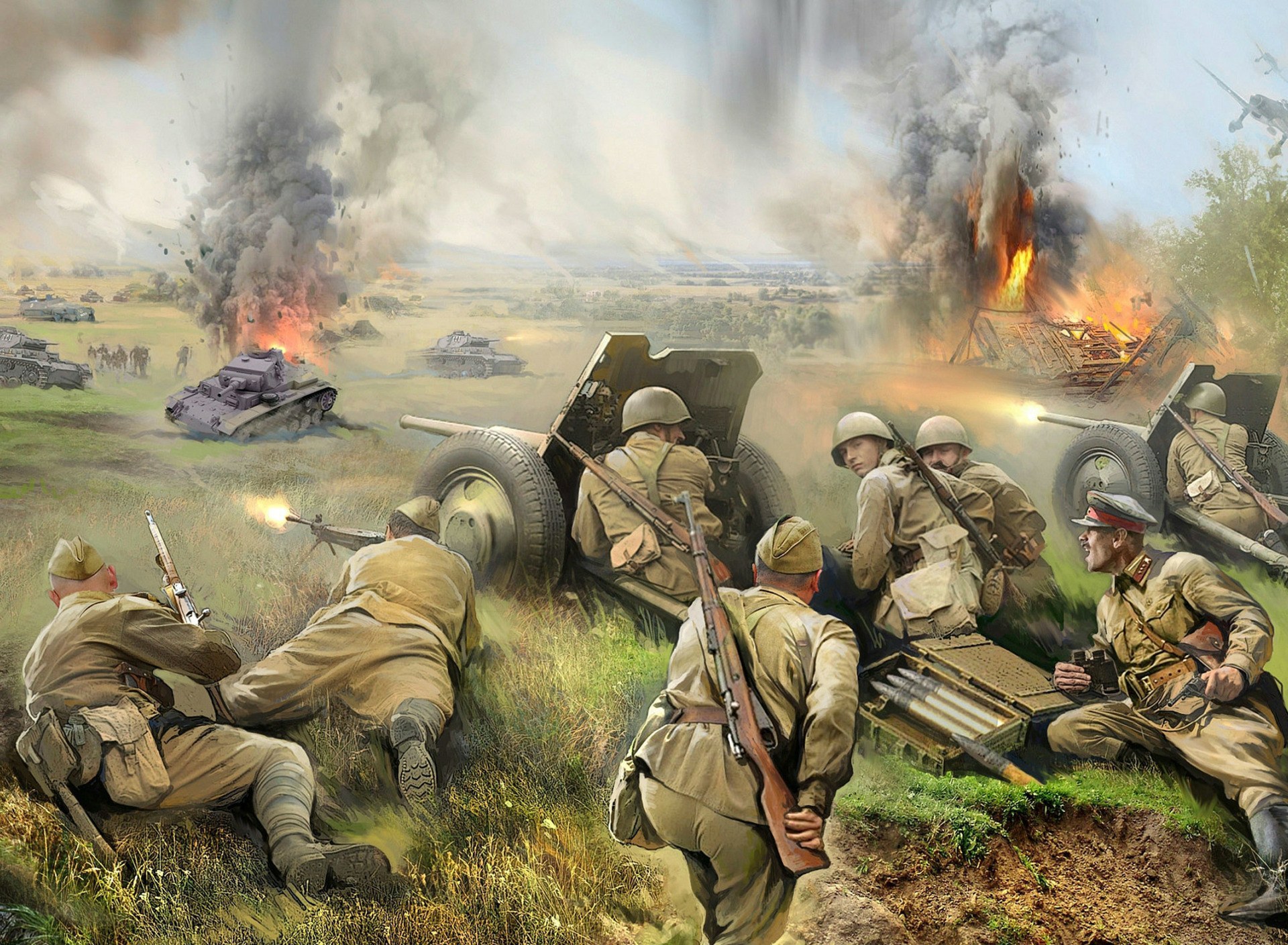  На фронт во время войны ушло много жителей страны, а в тылу остались в основном женщины, старики и дети. Все они тоже внесли огромный вклад в приближении Дня Победы. Дети, женщины, старики в городах работали на заводах, изготавливали бомбы, снаряды, детали для танков, оружия. В госпиталях лечили раненных солдат. В деревнях сеяли хлеб, убирали его, пахали землю, заготавливали лес.  Детям тех лет пришлось вынести очень много голода, холода, нередко дети убегали из дома, чтобы воевать с фашистами. Среди них было много героев, которые ушли на фронт и воевали в партизанских отрядах. (изображение)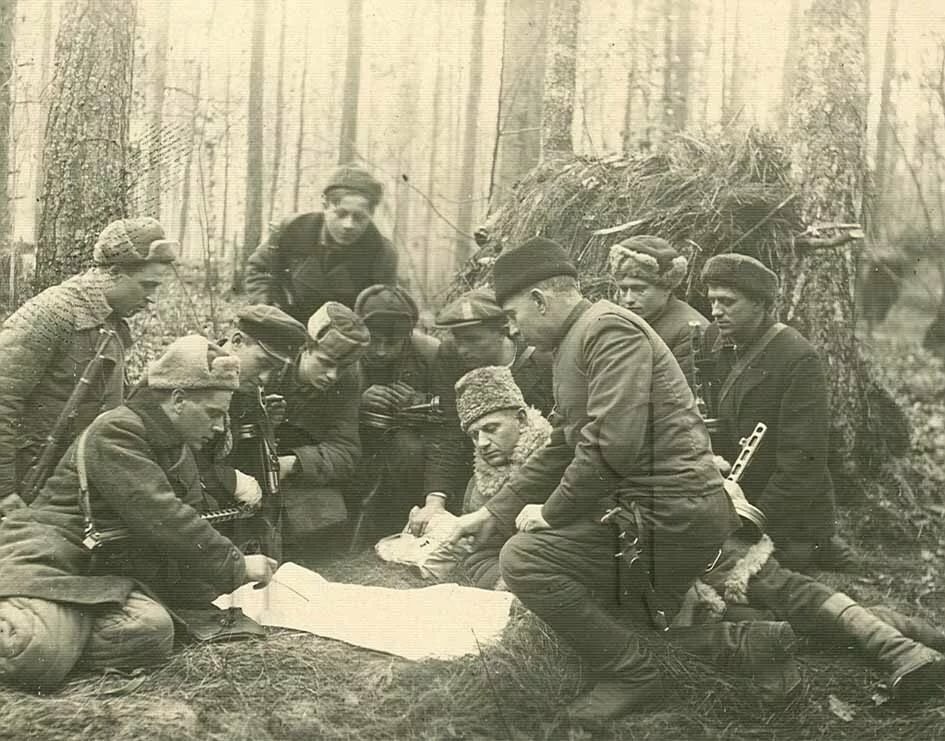 Огромное спасибо этим детям- героям!-Не только на фронте воевали наши солдаты, мирные люди в тылу врага пытались нанести как можно больший ущерб захватчикам. Они поджигали склады с вражеской военной техникой, нападали на их штабы, чтобы узнать информацию о действиях противника. Таких людей называли партизанами. Шли трудные бои, много людей погибло, но враг в Москву не прошел. Фашисты бомбили города, жгли деревни, школы.Во время войны было совершено много героических подвигов, многие солдаты стали героями.-Как вы думаете, кто такой герой? (Это храбрый человек, совершивший подвиг)-Герои совершают подвиги, спасают людей, защищают детей.-А что такое подвиг? (Это смелый, отважный, героический, хороший поступок)-Ребята, а как вы думаете, каким должен быть герой? (смелым, сильным) Героями Великой Отечественной войны стали многие солдаты и офицеры из Башкортостана. Пожалуй, трудно выделить военные специальности, которые бы особенно выделялись при присуждении боевых наград. Среди известных Героев Советского Союза есть саперы, танкисты, летчики, моряки, пехотинцы и военные врачи-это Миннигали Губайдуллин, Муса Гареев, Тагир Кусимов, Миннигали Шаймуратов. (изображение )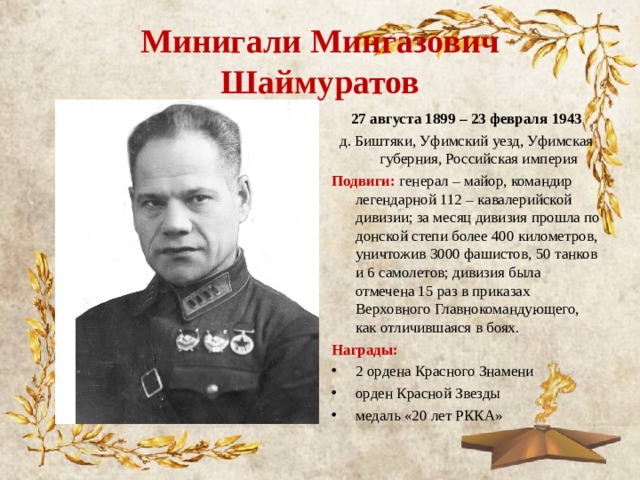 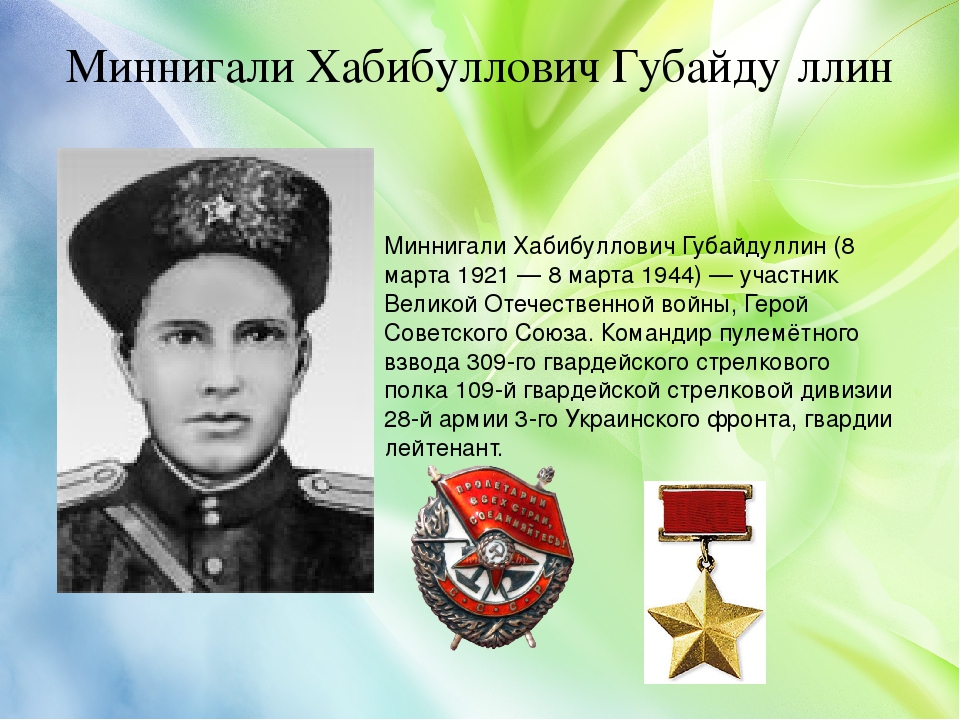 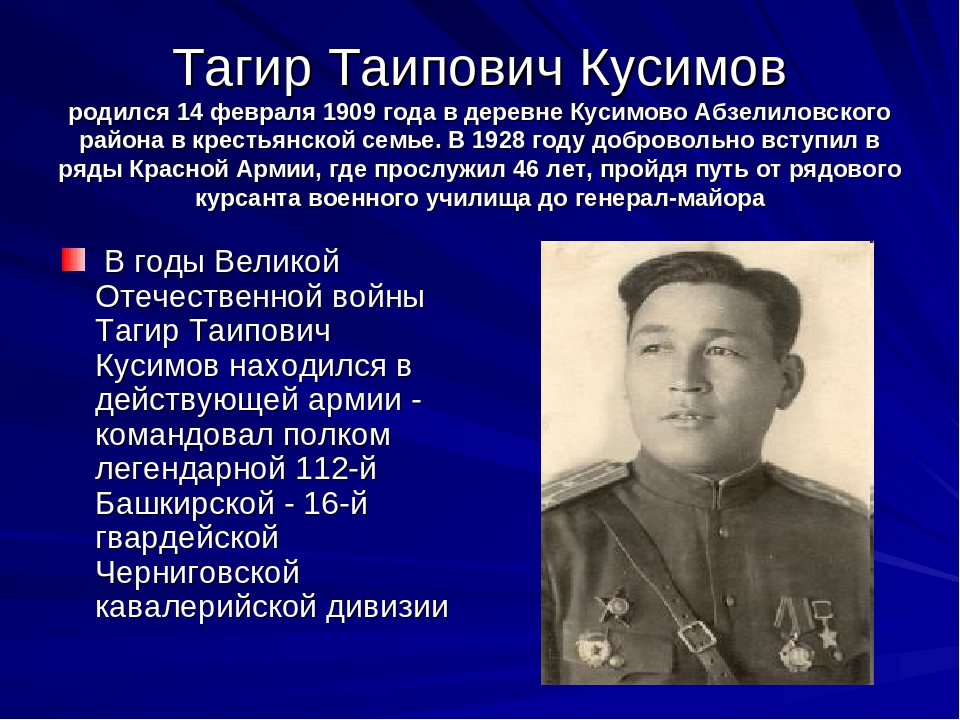 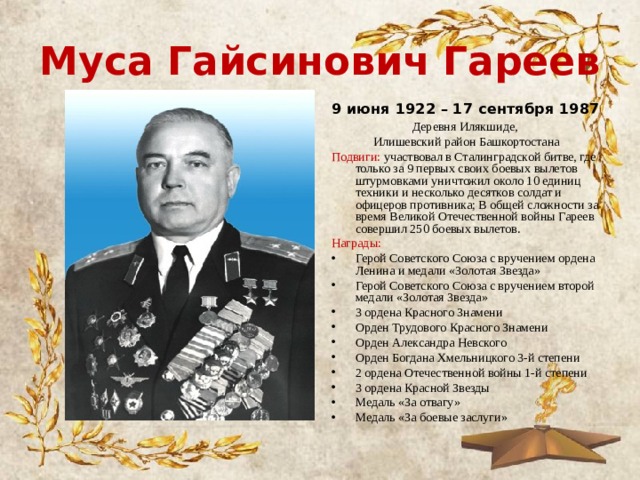  Гордость Баймакского района герои Советского Союза: Тафтизан Миннигулов, Иван Пименов, Федор Белов, Василий Копылов, Владимир Артамонов, Павел Кудимов. (изображение)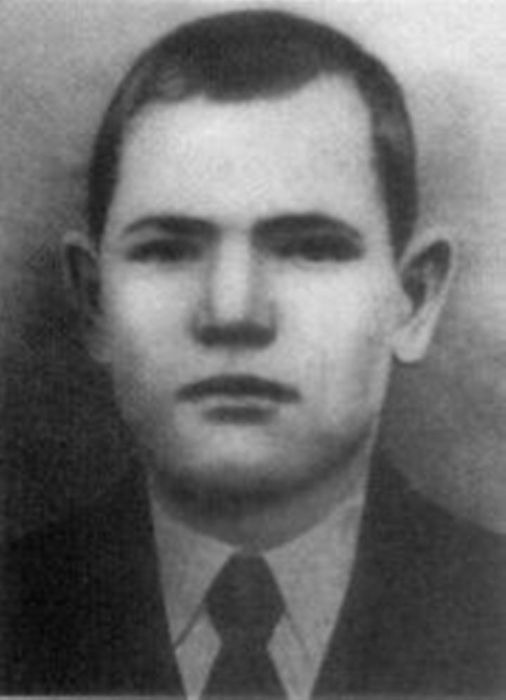 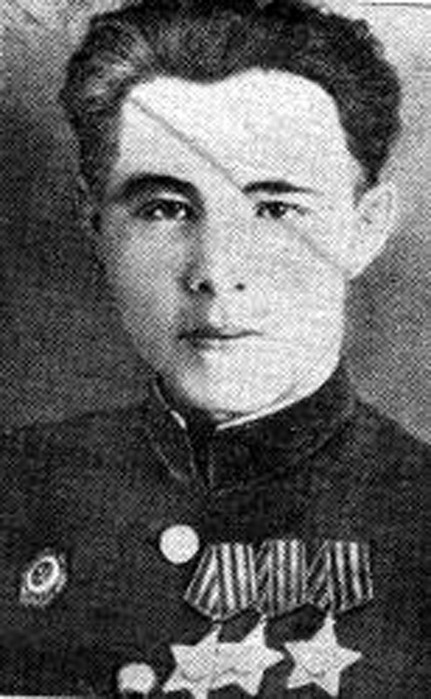 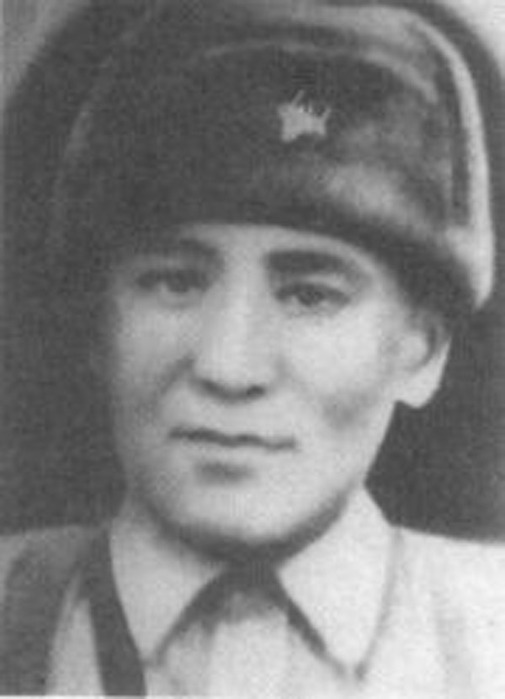 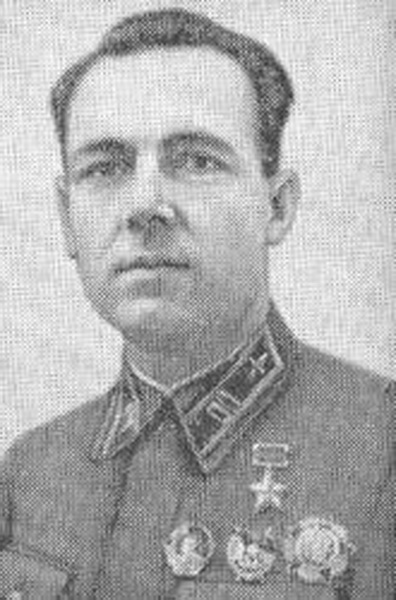 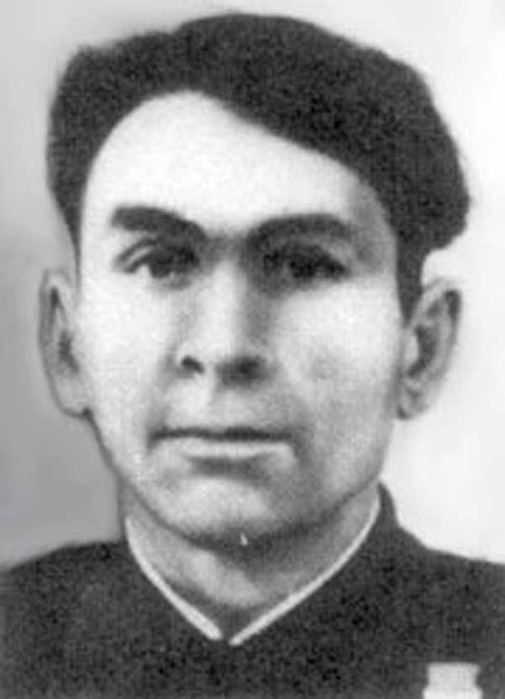 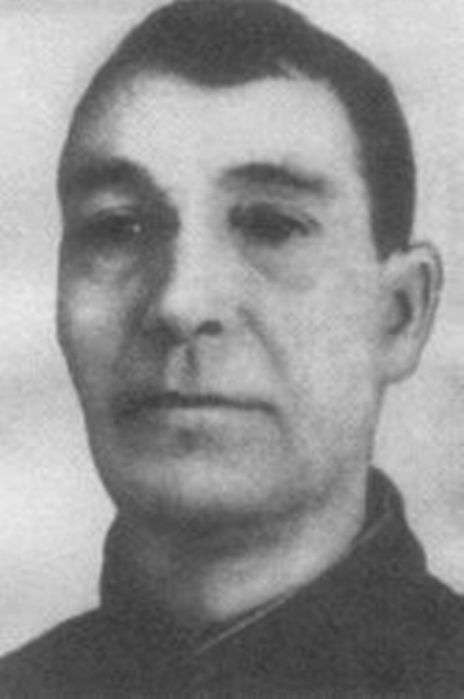  С 1941 по 1945 год в военных действиях принимали участие несколько десятков тысяч несовершеннолетних детей. «Сыновья полка», пионеры — деревенские мальчишки и девчонки, ребята из городов — их посмертно признавали героями, хотя они были гораздо младше нас с вами. Наравне со взрослыми они терпели лишения, защищали, стреляли, попадали в плен, жертвуя собственными жизнями. Они сбегали из дома на фронт, чтобы защищать Родину. Они оставались дома и терпели страшные лишения. В тылу и на линии фронта они каждый день совершали маленький подвиг. У них не было времени на детство, им не достались годы, чтобы взрослеть. Они взрослели по минутам, ведь у войны не детское лицо.— Давайте с вами ребята прервёмся и немного разомнёмся:Физминутка:1, 2, 3 – Мы теперь богатыриРуки вверх мы поднимаемНа заставу мы шагаемБогатырская заставаСмотрит влево, смотрит вправо.Ни в морях,Ни в небесахНе пропущен будет враг.Мы шагаем дружно в ногуПусть уходит враг с дороги…-Война длилась четыре года, она была самой тяжелой. В этой страшной войне погибли более 20 миллионов людей.9 мая 1945 года война закончилась нашей победой. Наша Армия очистила землю от фашистов и захватила главный город в Германии- Берлин. И там на самом главном здании, которое называлось Рейхстагом. был водружен красный флаг Победы. Это были сержант Михаил Егоров и младший сержант Кантария. (изображение)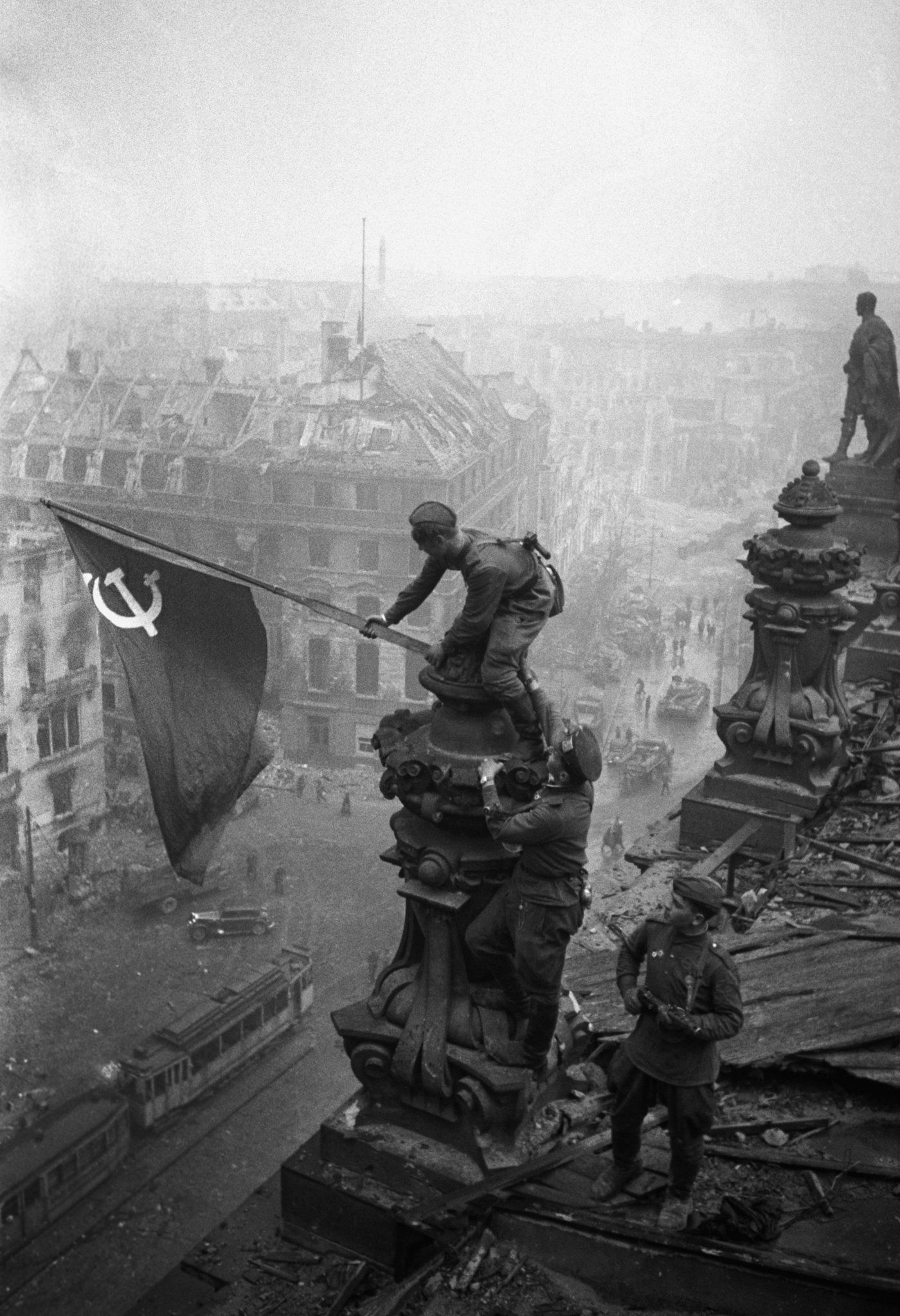  День Победы- самый торжественный, грустный и радостный праздник нашего народа. Для того, чтобы люди не забывали о героях, по всей стране воздвигают памятники известным и неизвестным героям.У многих памятников горит вечный огонь. (изображение)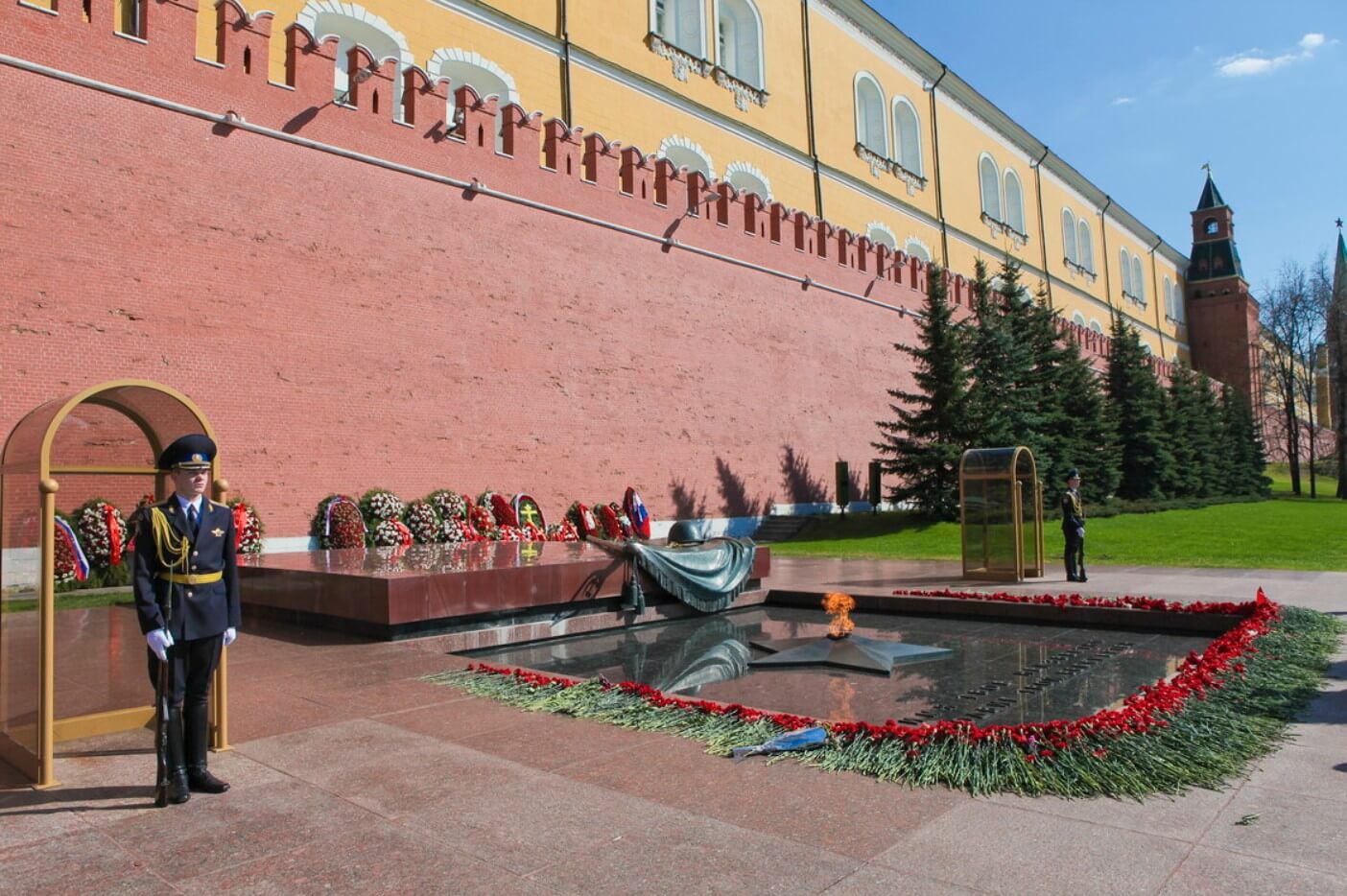 Минута молчания.-Есть такой обычай чтить память погибших героев минутой молчания. Давайте вспомним и  почтим их минутой молчания. (аудиозапись "Минута молчания").-Совсем скоро наша страна будет отмечать великий праздник-День Победы. В этом году 9 мая исполняется 77 лет со дня Великой Победы.-Мы одержали победу в войне и спасли не только русский народ, но и освободили много государств от жестокого врага, и вот в 2012 году впервые была создана акция «Бессмертный полк», призванная сохранить память о героях ВОВ.-Задачей «Бессмертного полка» является добровольное участие в параде победы с фотографией ветерана. При этом не важно, погиб ли человек на полях сражений или ушел из жизни уже после Победы. Участие в «Бессмертном полку» означает, что каждый, кто помнит своего ветерана, выходит на улицы города с его фотографией, чтобы принять участие в мероприятиях, посвященных Великой Победе.- Встать в ряды полка может каждый гражданин. Акция «Бессмертный полк» проводится 9 мая в День Победы. «Бессмертный полк» важен для нашей страны! Так как с каждым годом на Параде Победы 9 мая в праздничной колонне идет все меньше фронтовиков, все дальше в историю уходит ВОВ… Но для всех нас важно, чтобы все помнили о ВОВ, о том, что сделали для нас деды и прадеды.- В колонну «Бессмертного полка» может встать каждый, кто 9 мая придет с фотографией или транспарантом своего героя, или просто напишет имя своего солдата, тем самым почтит его память. Участие в акции «Бессмертный полк» является добровольным.Подведение итогов.-Дети, о чем мы сегодня говорили?-Когда мы отмечаем День Победы?-Кого и как мы поздравляем в этот праздник?-Сколько лет исполняется со дня Великой Победы?Cпасибо героям, спасибо солдатам,Что мир подарили, тогда в 45-омВы кровью и потом добыли ПобедуВы молоды были, теперь уже - дедыМы эту Победу вовек не забудемПусть мирное солнце сияет на небеПусть счастье и радость живут на планете Ведь мир очень нужен и взрослым и детям!Список используемой литературы :1. Голицына Н.С. "Конспекты комплексно-тематических занятий. Подготовительная к школе группа. Интегрированный подход." - М.: Издательство Скрипторий 2003, 2020.-568с..2. Программа воспитания и обучения в детском саду./ Под ред.М.А.Васильевой,. В.В. Гербовой, Т.С. Комаровой.- 3-е издание.,испр. и доп.- М.: Мозаика-Синтез,2005-208 с.3.    Сборник детских стихов о войне для разучивания в детском саду: блог в помощь родителям, воспитателям, учителям " Дочки.-сыночки"- dochkiisinochki.4.     https;//ped-kopilka.ru//5.     https://infourok.ru//6        https://vk.com/video147630553_456239081